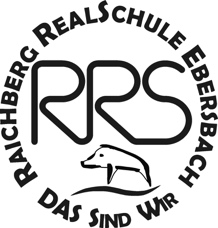 Eigenständigkeitserklärung zur Projektprüfungs - DokumentationHiermit erklären wir, dass wir die vorliegende Arbeit bzw. Leistung eigenständig, ohne fremde Hilfe und nur unter Verwendung der angegebenen Hilfsmittel angefertigt haben. Alle sinngemäß und wörtlich übernommenen Textstellen aus der Literatur bzw. dem Internet haben wir als solche kenntlich gemacht. Bildquellen sind ebenfalls kenntlich gemacht.Ebersbach/ Fils, Unterschriften der Gruppenmitglieder